【紧急】中国民俗学会2017年年会与 会 通 知各位与会代表：中国民俗学会2017年年会即将召开，欢迎您作为正式代表出席会议，衷心感谢您对学会学术活动的支持。现将与会相关事宜通知如下：由于原定会场——贵阳孔学堂因故出现变更，现会场变更为：贵州民族大学新校区学生活动中心（贵阳市 贵安新区 花溪大学城 思雅路与贵阳南环高速交叉口处）。由于会场变更给您带来的不便，敬请谅解。10月28日、29日会议研讨期间，会务组将安排车辆到会议推荐酒店定时定点集中接送与会代表往返。若入住非推荐酒店的代表，请自行安排前往会场。因会场变更，由年会注册系统预定“大成精舍酒店”住宿的各位代表，将全部移住“贵州群升豪生大酒店”，预定信息已由会务组统一交付群升豪生大酒店。10月27日报到时，请直接到贵州群升豪生大酒店前台凭身份证办理入住。（酒店信息见本通知附件）尚未预定酒店的与会代表，或已经预定酒店可以变更者，我们又推荐了花溪大学城的两所酒店（师大极度酒店、多彩贵州酒店），供您选择。酒店信息详见本通知附件。由于会场变更，正式通知及附件的内容已经做了相应变更。请您登陆学会网站主页，在“年会专区”重新下载会议正式通知和附件，敬请认真阅读，以便于赴会时参考。“四季无寒暑，一雨便成秋”，这是对贵阳天气状况的真实描述。10月的贵阳，气候变化极大，请带足深秋衣物和旅行常用药品等。                                            中国民俗学会秘书处                                    2017年10月12日（后有附件：花溪大学城推荐酒店）附件：花溪大学城推荐酒店01 极度酒店图示：起 贵阳极度酒店——终 贵州民族大学新校区（步行约47分钟）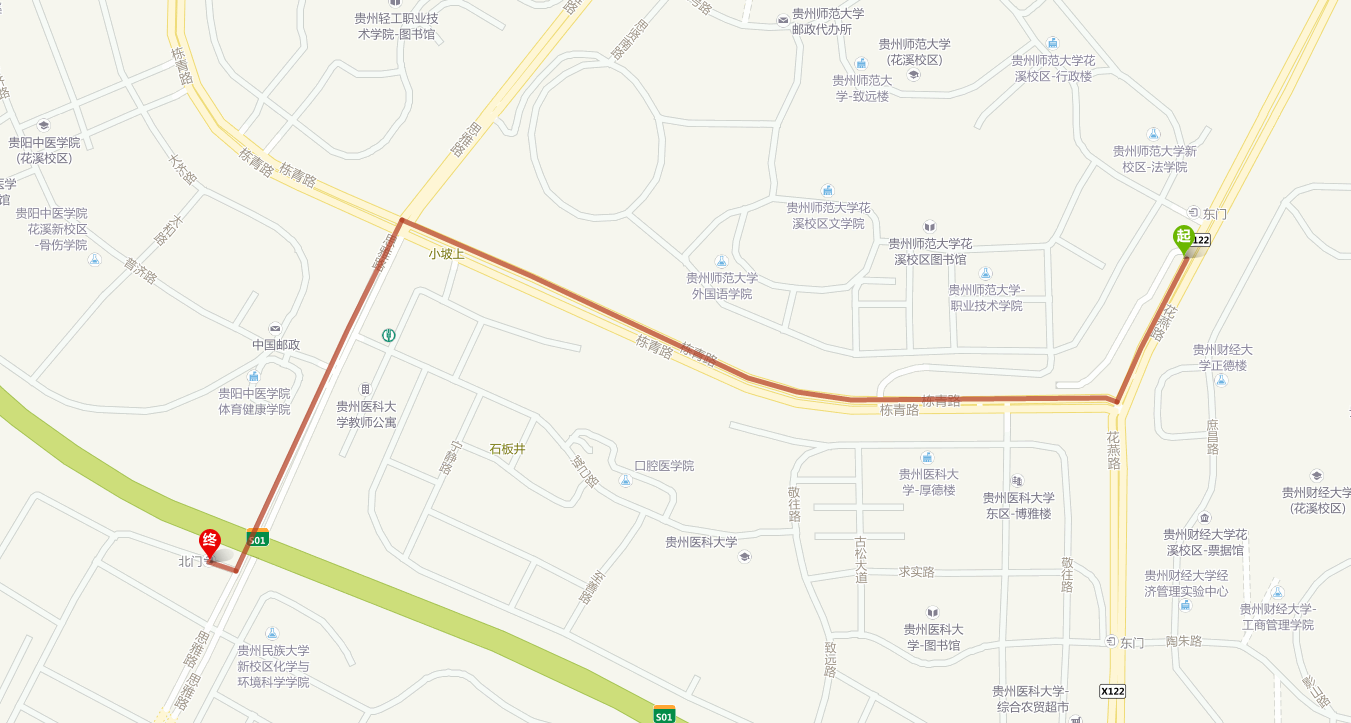 02 多彩贵州酒店图示：起 贵阳多彩贵州酒店——终 贵州民族大学新校区（步行约1小时3分钟）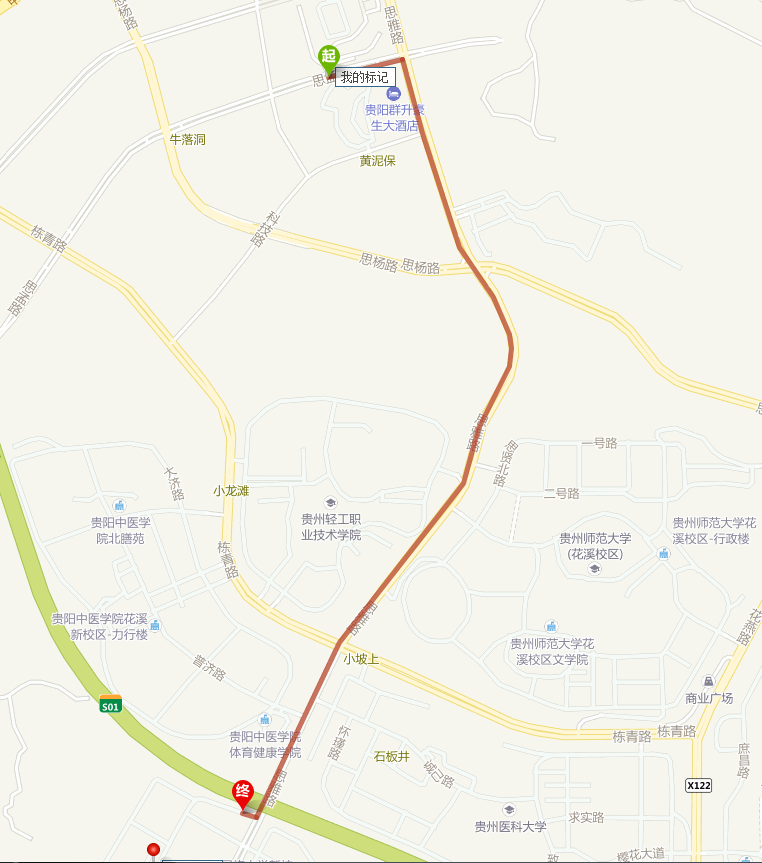 03贵州群升豪生大酒店由年会注册系统预定大成精舍酒店住宿的各位代表，将全部移住贵州群升豪生大酒店。10月27日报到时，请直接到贵州群升豪生大酒店前台凭身份证办理入住。酒店地址：贵阳市 贵安新区 思雅路12号 思雅路与思孟路交叉口联系电话：0851-88919999从贵阳龙洞堡国际机场打车至酒店，路程约32.1公里，耗时约47分钟，费用约79元。从贵阳火车北站打车至酒店，路程约30.7公里，耗时约41分钟，费用约75元。从贵阳火车站打车至酒店，路程约26.7公里，耗时约42分钟，费用约66元。4.从酒店打车至贵州民族大学新校区，路程3.6公里，耗时约6分钟，费用约11元。图示：从群升豪生大酒店步行至贵州民族大学新校区约3.6公里，步行约50分钟。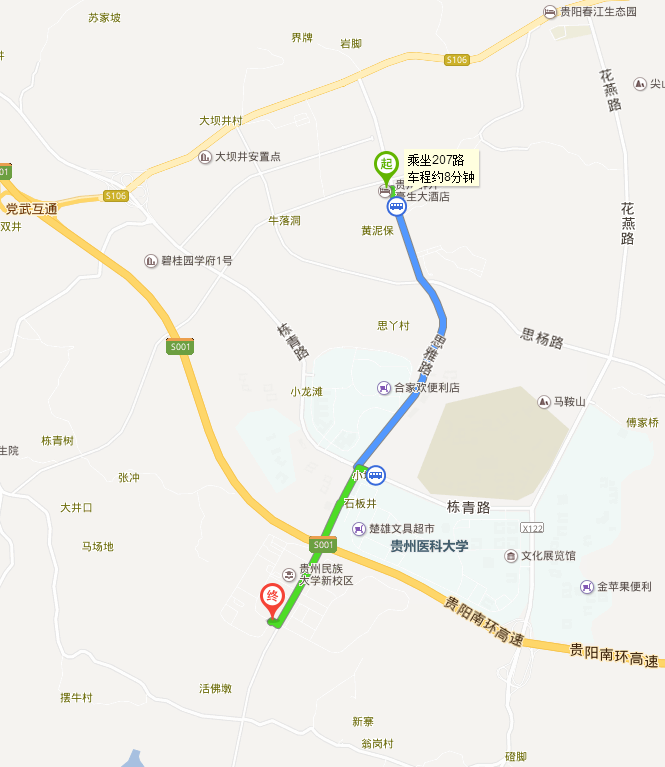 地址贵州省贵阳 贵安新区花溪大学城（贵州师范大学东门）贵州省贵阳 贵安新区花溪大学城（贵州师范大学东门）电话0851-889009000851-88900900房型价格（不含早）备  注单人间260元至340元，因房间面积不同，价格有所差异。目前酒店没有餐厅，但该酒店地处花溪大学城美食城中心地段，用餐非常方便。双人间周一至周五314元，周六至周日340元。目前酒店没有餐厅，但该酒店地处花溪大学城美食城中心地段，用餐非常方便。备注从贵阳龙洞堡国际机场打车至酒店，路程约38.9公里，耗时约44分钟，费用约95元。从贵阳火车北站打车至酒店，路程约31.7公里，耗时约40分钟，费用约78元。从贵阳火车站打车至酒店，路程约28.3公里，耗时约43分钟，费用约70元。从酒店打车至贵州民族大学新校区，路程约3公里，耗时约5分钟，费用约10元。从贵阳龙洞堡国际机场打车至酒店，路程约38.9公里，耗时约44分钟，费用约95元。从贵阳火车北站打车至酒店，路程约31.7公里，耗时约40分钟，费用约78元。从贵阳火车站打车至酒店，路程约28.3公里，耗时约43分钟，费用约70元。从酒店打车至贵州民族大学新校区，路程约3公里，耗时约5分钟，费用约10元。地址贵州省贵阳 贵安新区思孟路多彩贵州酒店(花溪大学城)贵州省贵阳 贵安新区思孟路多彩贵州酒店(花溪大学城)贵州省贵阳 贵安新区思孟路多彩贵州酒店(花溪大学城)电话0851-883089990851-883089990851-88308999房型门市价协议价备注单人间488元310元（含双早）双人间488元310元（含双早）备注从贵阳龙洞堡国际机场打车至酒店，路程约32.1公里，耗时约47分钟，费用约79元。从贵阳火车北站打车至酒店，路程约30.7公里，耗时约41分钟，费用约75元。3.从贵阳火车站打车至酒店，路程约26.7公里，耗时约42分钟，费用约66元。4.从酒店打车至贵州民族大学新校区，路程3.6公里，耗时约6分钟，费用约11元。从贵阳龙洞堡国际机场打车至酒店，路程约32.1公里，耗时约47分钟，费用约79元。从贵阳火车北站打车至酒店，路程约30.7公里，耗时约41分钟，费用约75元。3.从贵阳火车站打车至酒店，路程约26.7公里，耗时约42分钟，费用约66元。4.从酒店打车至贵州民族大学新校区，路程3.6公里，耗时约6分钟，费用约11元。从贵阳龙洞堡国际机场打车至酒店，路程约32.1公里，耗时约47分钟，费用约79元。从贵阳火车北站打车至酒店，路程约30.7公里，耗时约41分钟，费用约75元。3.从贵阳火车站打车至酒店，路程约26.7公里，耗时约42分钟，费用约66元。4.从酒店打车至贵州民族大学新校区，路程3.6公里，耗时约6分钟，费用约11元。